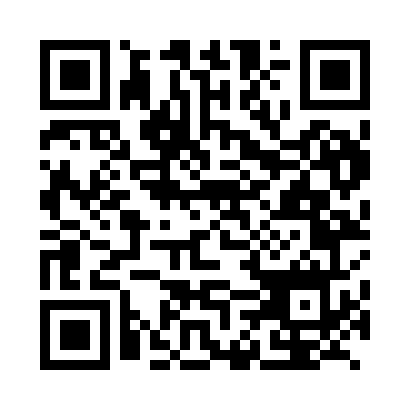 Prayer times for Kaiping, ChinaWed 1 May 2024 - Fri 31 May 2024High Latitude Method: Angle Based RulePrayer Calculation Method: Muslim World LeagueAsar Calculation Method: ShafiPrayer times provided by https://www.salahtimes.comDateDayFajrSunriseDhuhrAsrMaghribIsha1Wed4:385:5712:263:496:568:112Thu4:375:5612:263:496:568:113Fri4:365:5612:263:496:578:124Sat4:355:5512:263:486:578:135Sun4:345:5512:263:486:588:136Mon4:335:5412:263:486:588:147Tue4:335:5312:263:486:598:148Wed4:325:5312:263:476:598:159Thu4:315:5212:263:476:598:1610Fri4:305:5212:263:477:008:1611Sat4:305:5112:263:467:008:1712Sun4:295:5112:263:467:018:1813Mon4:285:5012:263:467:018:1814Tue4:285:5012:263:467:028:1915Wed4:275:4912:263:457:028:1916Thu4:275:4912:263:457:038:2017Fri4:265:4912:263:457:038:2118Sat4:255:4812:263:457:048:2119Sun4:255:4812:263:457:048:2220Mon4:245:4712:263:447:048:2321Tue4:245:4712:263:447:058:2322Wed4:235:4712:263:447:058:2423Thu4:235:4712:263:447:068:2424Fri4:225:4612:263:447:068:2525Sat4:225:4612:263:447:078:2626Sun4:225:4612:263:447:078:2627Mon4:215:4612:263:437:088:2728Tue4:215:4512:273:437:088:2729Wed4:215:4512:273:437:088:2830Thu4:205:4512:273:437:098:2831Fri4:205:4512:273:437:098:29